Муниципальное бюджетное дошкольное образовательное учреждение «Детский сад № 4»«Королевство Зазеркалье»План-конспект занятия по плаванию в подготовительной группеШейко Л.В.,инструктор по физической культуре.г. Заполярный2022 г.Задачи:Закреплять умение детей задерживать  дыхание под водой.Совершенствовать навыки плавания, полученные на занятиях.Воспитывать стремление добиваться высоких индивидуальных и командных успехов.Пробуждать интерес к регулярным занятиям по плаванию.Создавать у детей положительный эмоциональный настрой от занятий в бассейне.Способствовать закаливанию детей водой и укреплению их здоровья.Прививать навыки гигиены и правила поведения в бассейне.Предварительная подготовка: разучивание композиции на воде «Группировка», «Фламинго», «Звезда», «Ромашка», «Круг», подбор музыкального сопровождения, изготовление атрибутов и костюмов.Оборудование: графические схемы фигур синхронного плавания, музыкальный центр, магниты, секундомер, свисток.Дети входят в помещение бассейна, встают в круг возле  педагога. Занятие ведёт Волшебник (инструктор по физической культуре). На суше.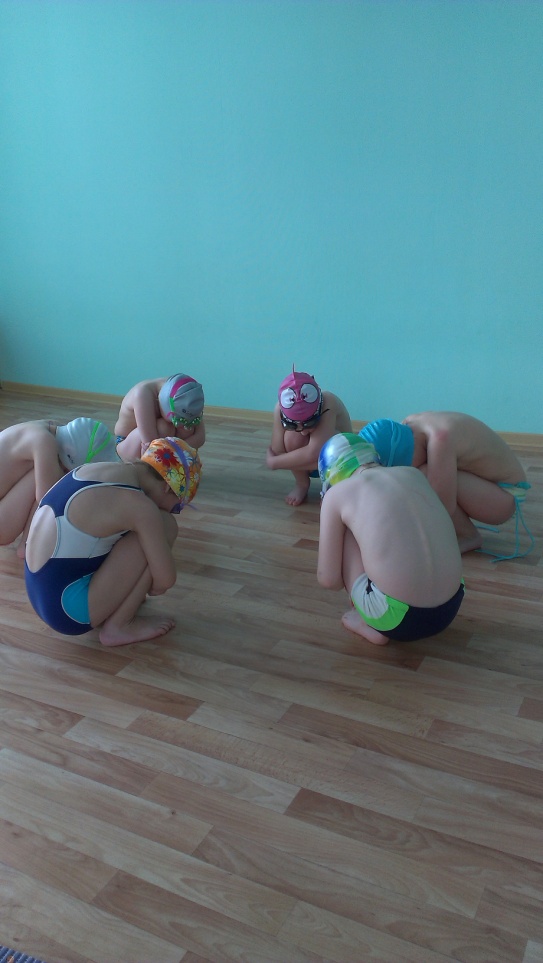 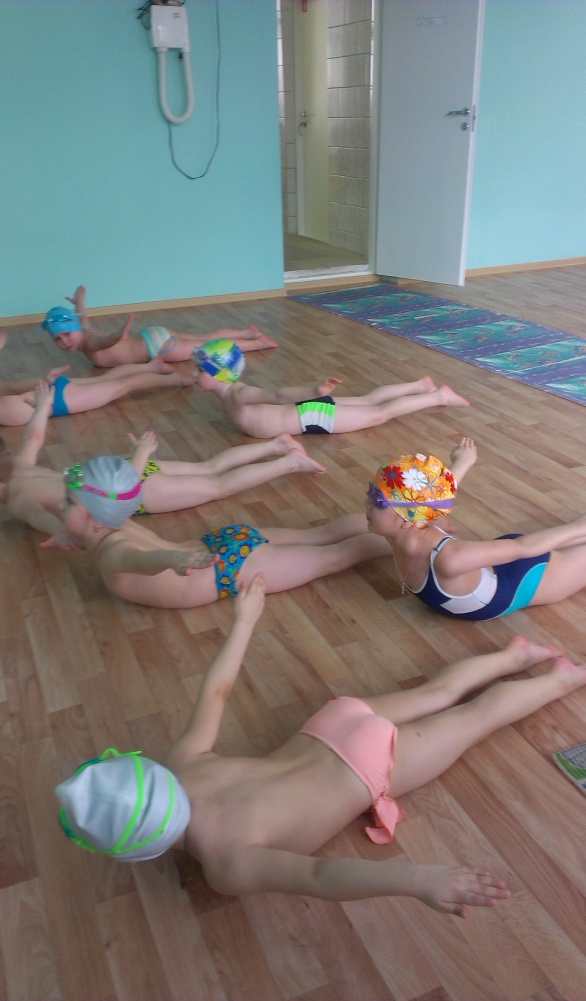 На доске стенд «Водные виды спорта».Волшебник  - Сегодня у вас волшебное приключение, а вы не просто дети, я сейчас хлопну в ладоши и вы – спортсмены, которые выполняют все задания по волшебству. Вы любите заниматься спортом? А какие виды спорта вы знаете? Дети называют.Волшебник - Мы сейчас не будем заниматься волейболом, не будем заниматься шахматами, потому что мы пришли в бассейн. А в бассейне целесообразно заниматься водными видами спорта (обращает внимание детей на стенд). Сегодня я хочу вам рассказать про очень красивый и волшебный вид  спорта - синхронное плавание. Он очень красив и популярен, включён в программу олимпийских игр. Российские спортсменки являются постоянными победителями всех соревнований мирового уровня. Чтобы заниматься этим видом спорта, необходимо, во-первых - умение надолго задерживать дыхание, во-вторых - хорошо плавать, в-третьих - уметь ориентироваться в пространстве. Вы бы хотели прямо сейчас заняться синхронным плаванием? А вы умеете задерживать дыхание надолго, давайте проверим?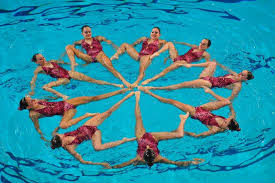 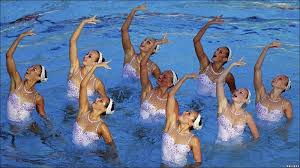 ДЫХАТЕЛЬНАЯ ГИМНАСТИКА. (Звучит спокойная музыка)Волшебник хлопает в ладоши и называет упражнения, показывает и выполняет вместе с детьми.Первое упражнение «громко – тихо», обучение поверхностному и глубокому дыханию.Второе упражнение  «воздушный шарик» - формирование длительного выдоха.Третье упражнение «насос» - формирование короткого вдоха и длительного выдоха.Четвёртое упражнение «замри» - задержка дыхания на 8-10 секунд, во втором подходе 10-20 секунд. Волшебник – Для того чтобы ориентироваться в бассейне мы поиграем в мозаику (отбираются детали жёлтого и красного цвета). А вы будете мозаикой,  волшебной мозаикой. Волшебник  выкладывает из деталей круг в центре магнитной доски. Предлагает детям построиться (игру повторяют 2-3 раза). Дети входят в воду.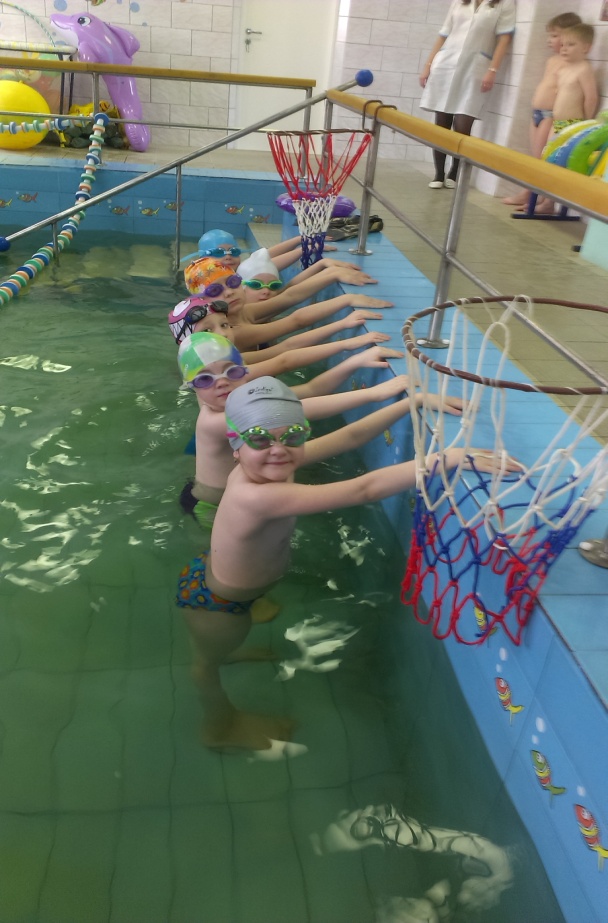 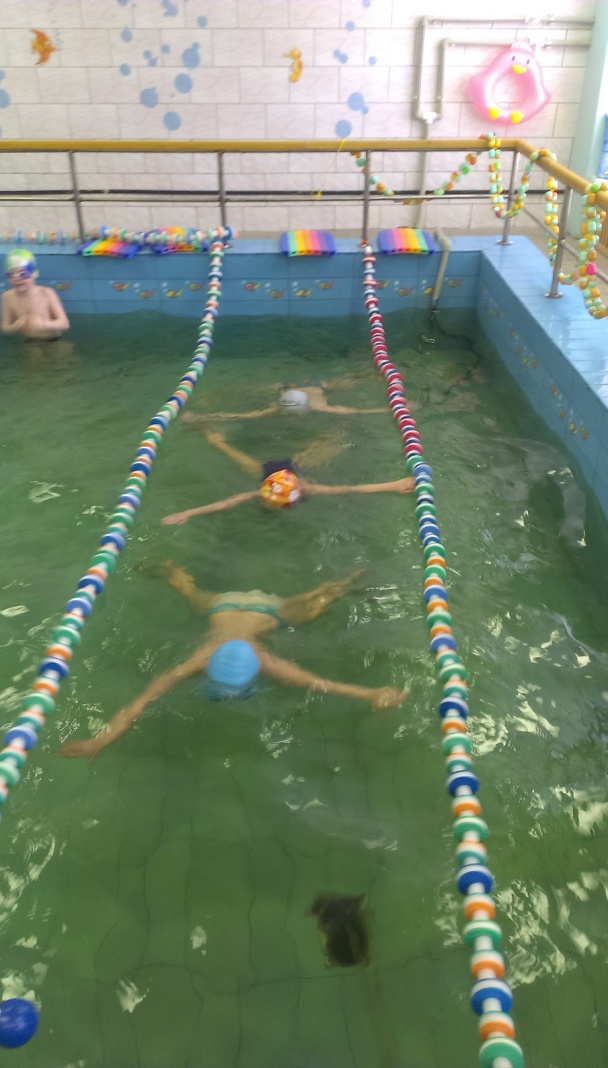 Волшебник - А сейчас мы с вами  поиграем  в игру «Королевство Зазеркалье». (Схемы крепятся на доске, изнаночной стороной, по ходу игры схемы переворачиваются лицевой стороной). Ведущий предлагает детям перестраиваться  согласно схеме.Например:  2 малых круга, в одну колонку в центре бассейна в чередовании цвета. Упражнения выполняются под быструю музыку.Волшебник – Молодцы! Какие элементы вы умеете выполнять: «звёздочка», «поплавок», «медуза»? Педагог  обращает внимание на доску, где вывешено графическое изображение звёздочки и поплавка (дети их выполняют под спокойную музыку «Кувшинки», «Капельки»).Волшебник - Вы слышали музыку? Какая была музыка? (выслушивает и обобщает ответы детей).Обращает внимание детей на новые фигуры.Волшебник  - А как вы думаете, что это («группировка»), («круг»)?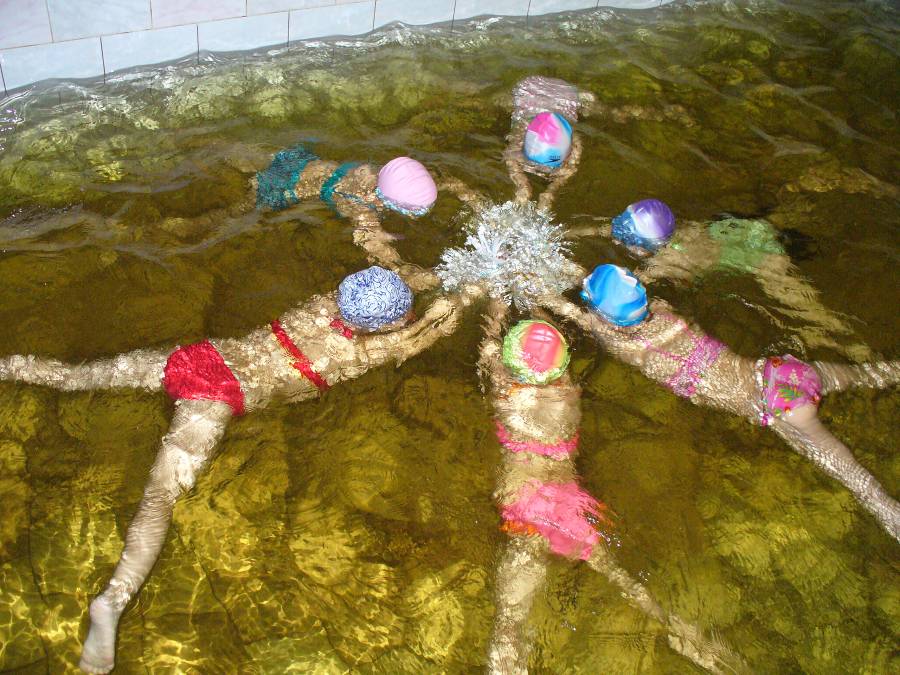 Давайте попробуем выполнить эти элементы (звучит стремительная, быстрая музыка).Волшебник - Какая музыка звучала сейчас? (обобщение ответов детей).А теперь давайте попробуем создать небольшую схему.Выполнение движений под музыкальное сопровождение.Волшебник - Этот элемент называется «бусы». Чтобы его выполнить нужно всем встать в большой круг в центре бассейна, выполнить «поплавок», взявшись за руки (руки должны быть прямыми).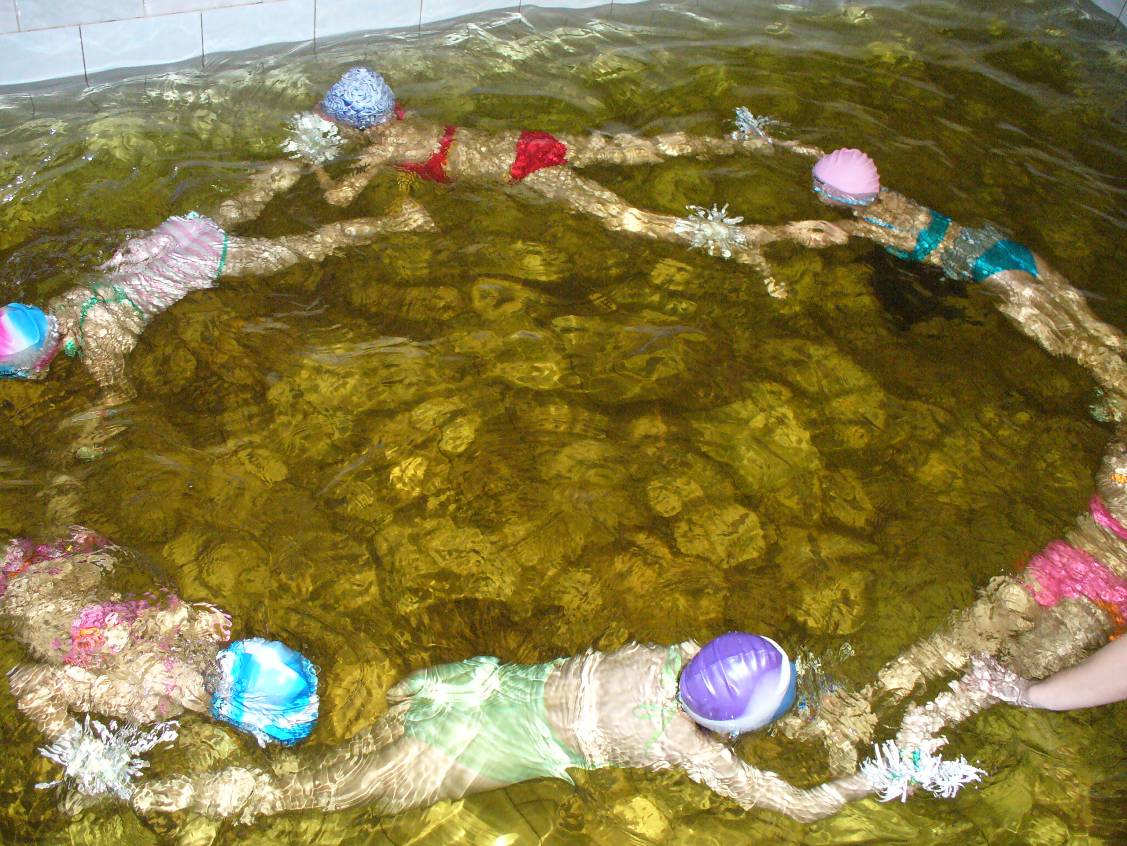 Волшебник — Вот какие молодцы! Вам, понравилось танцевать? А вы бы хотели заняться синхронным плаванием? Спортом занимаются сильные, увлечённые своим делом люди. И чтобы добиться высоких результатов они много тренируются и побеждают в разных соревнованиях.Дети выходят из бассейна. Волшебник предлагает  детям в группе с помощью мозаики придумать новые способы построений и перестроений. Сложный в техническом отношении вид спорта - очень увлекательное зрелище, которое не может оставить равнодушным того, кто хотя бы раз видел такой «спектакль» на воде. 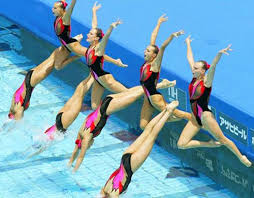 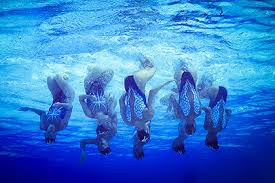 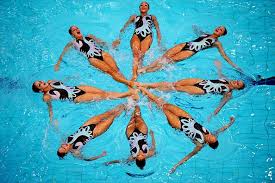 Список литературыВасильев В.С., Никитский Б.Н. Обучение детей плаванию. – М., 2006. – 143 с.Горбунов В.В. Вода дарит здоровье.- М., 2006.- 32 с. Гурфинкель А. Как рыба в воде: //Учите детей плавать / Семья и школа.- 2000, № 7. – С. 53-55.Меньшикова A.JI. Рекомендация дыхания. М. 1970. Синхронное плавание.114,115,116,117,118,119,120,121,122.123с. Мрыхин Р.П. Я учусь плавать.- Ростов-н/Д., 2006. – 96 с. Обучение плаванию в детском саду / Т.И.Осокина, Е.А.Тимофеева, Т,Л,Богина.- М., 1991.- 159 с.Развитие синхронного плавания. М., 1998. Методика физического воспитания. - М., 1992. 